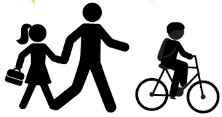 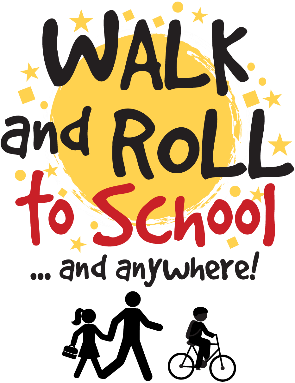 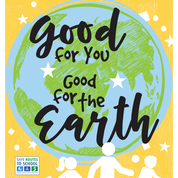 WALK & ROLL EVENTS & CHALLENGES
2022-2023Walk & Roll to School on our monthly Walk & Roll Day and visit our welcome table! WALKING SCHOOL BUS OR BIKE TRAIN MEET UP SPOTS:Meet up Spot #1Meet up Spot #2Meet up Spot #3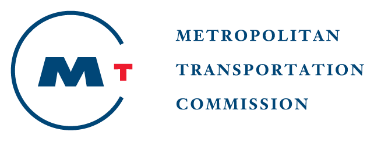 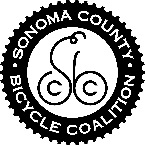 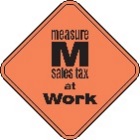 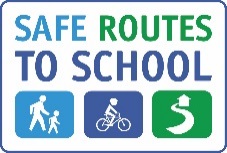 This project is supported by the Metropolitan Transportation Commission’s One Bay Area Grant Program                                                              and the Measure M Transportation Tax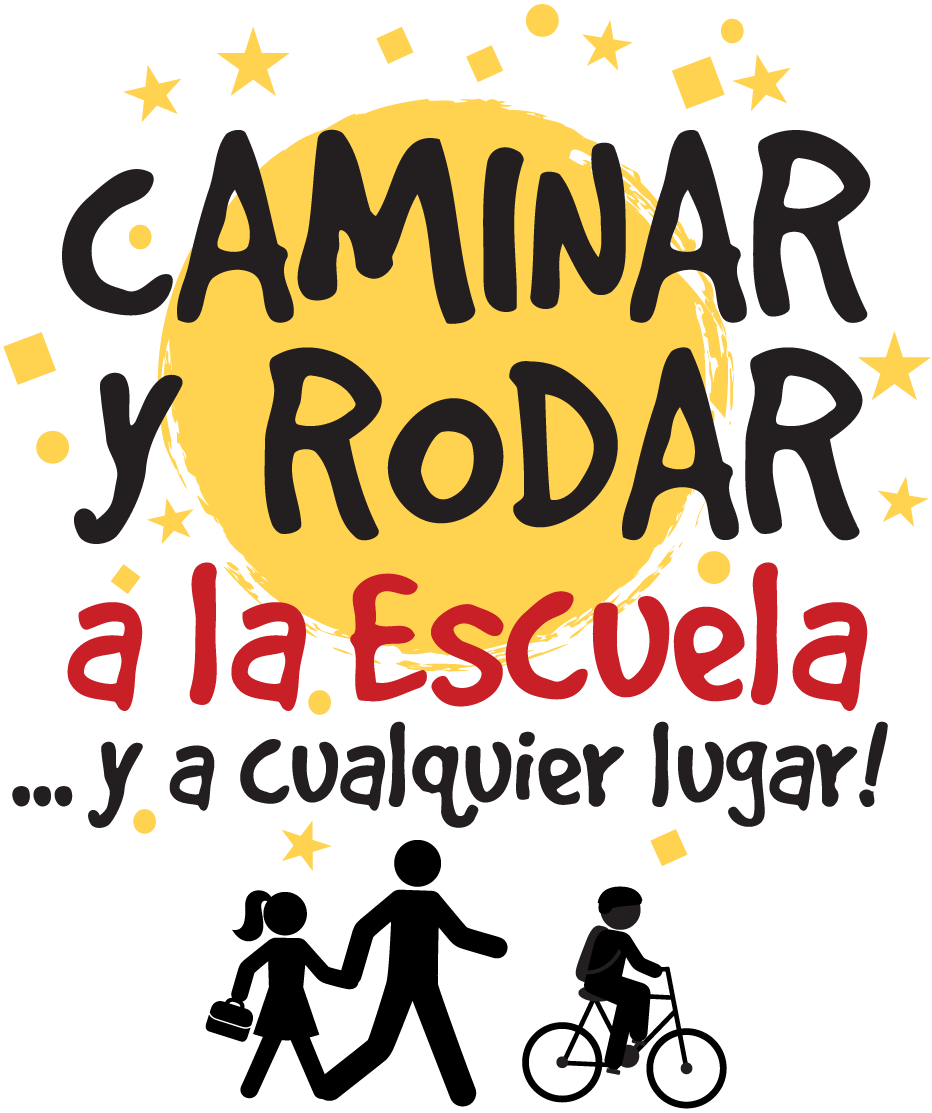 EVENTOS Y DESAFÍOS DE CAMINAR Y RODAR2022-2023¡Ve a la escuela caminando o en bici en nuestro Día de Caminar y Rodar mensual y visita nuestra mesa de bienvenida! Únete con otros estudiantes, familias y el personal de la escuela y caminen juntos a la escuela!El autobús caminante (Walking School Bus) se reunirá en ______ a las ____a.m.El autobús caminante (Walking School Bus) se reunirá en_____, ______, a las___am.El autobús caminante (Walking School Bus) se reunirá en ______ a las ____a.m.Este proyecto es patrocinado por el Programa de Subvenciones One Bay Area de la Comisión del Transporte Metropolitano y por el Impuesto sobre el Transporte de la Medida M.MonthTheme & ChallengeWalk/Roll Day                       (event day with welcome table set up)SeptemberWalk & Roll Back to School Route Mapn/aOctoberInternational Walk & Roll 20th Anniversary Tracking SheetWednesday, Oct 5thNovemberRuby Bridges Walk to School – Ruby Bridges Safety BINGOWednesday Nov 2ndDecemberWalk & Roll for Wheels Scavenger HuntWednesday Dec 7thJanuaryIdle Free Pledgen/aFebruaryWalk & Roll for our HeARTS Art contestWednesday Feb 1stMarchMarch for Miles ChallengeWednesday March 1stAprilWalk & Roll for the Earth ChallengeWednesday April 5thMayBike to School Day (event only)Wednesday May 3rdMesTema y desafíoDía de Caminar y Rodar (día del evento con mesa de bienvenida)SeptiembreMapa de la ruta de Caminar & Rodar de regreso a clases n/aOctubreRastreador de Caminar y Rodar InternacionalMiércoles, 5 de octubreNoviembreRuby Bridges Día de Caminar a la EscuelaMiércoles 2 de noviembreDiciembreBúsqueda de Tesoros sobre Ruedas de Caminar y RodarMiércoles 7 de diciembreEneroPromesa Idle Free (libre de autos prendidos sin moverse)n/aFebreroConcurso de arte Caminar y Rodar por Nuestros Corazones Miércoles 1 de febreroMarzoRastreador “March 4 Miles”Miércoles 1 de marzoAbrilReto de Caminar y Rodar por el PlanetaMiércoles, 5 de abrilMayoDía de ir en Bicicleta al la EscuelaMiércoles 3 de mayo